BEOGRAD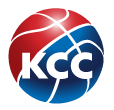 1. SAVEZNI TRENING31.03.2019. 
GODIŠTE:   2004.r.b.prezime i imeklub1Spasovski JovanaKneževac Kijevo-Beograd2Vasiljević SaraCrvena Zvezda-Beograd3Ćaćić MiljanaCrvena Zvezda-Beograd4Zečević DunjaCrvena Zvezda-Beograd5Natić UnaArt basket-Beograd6Kljajević VišnjaRadivoj Korać-Beograd7Đorić AnastasijaFoka-Kragujevac8Arsović DijanaIvanjica-Ivanjica9Stanković AndreaCrvena Zvezda-Beograd10Jeremić TeodoraIvanjica-Ivanjica11Lazarević SrnaFoka-Kragujevac12Nikolić MaraRadnički-Kragujevac13Talijan BojanaStara Pazova-Stara Pazova14Miškić BojanaStara Pazova-Stara Pazova15Marojević AnđelaVrbas-Vrbas16Vignjević DejanaVrbas-Vrbas17Babajić JelenaŽKA Novi Sad-Novi Sad18Nikolajević MarijaVršac-Vršac19Ivanović TamaraStudent-Niš20Trailović MilenaHajduk Veljko-Negotin21Milojević AnastasijaActavis-Leskovac22Ristić BojanaBor-Bor23Ćirić ValerijaMladost-Bela Palanka24Miltenović AnaItalija